OMB Control No. 0910-0360Expiration Date: 10/31/2023Email Message to Communicate SurveyDear Colleague, To mark the one-year anniversary of the launch of FDA’s President’s Emergency Plan for AIDS Relief (PEPFAR) Database, our team welcomes you to take our 8-min survey linked below: (Insert Customer Satisfaction Survey link from Survey Monkey)  Through this survey, we aim to gather your valuable input to help us identify what parts of the database you find most useful and any potential areas of improvement. We appreciate your time and commitment to assist our efforts in improving the database for the PEPFAR Program. Kindest regards,Will William Lewallen, FAC-P/PM  (He,Him,His)    International Program AnalystInternational Programs & PFDD Staff | Strategic Initiatives Office of the Center DirectorCenter for Drug Evaluation and ResearchU.S. Food and Drug AdministrationT: 301-796-3810; C: 704-497-4785William.Lewallen@fda.hhs.gov 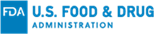 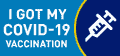 